____________________________________________________________________________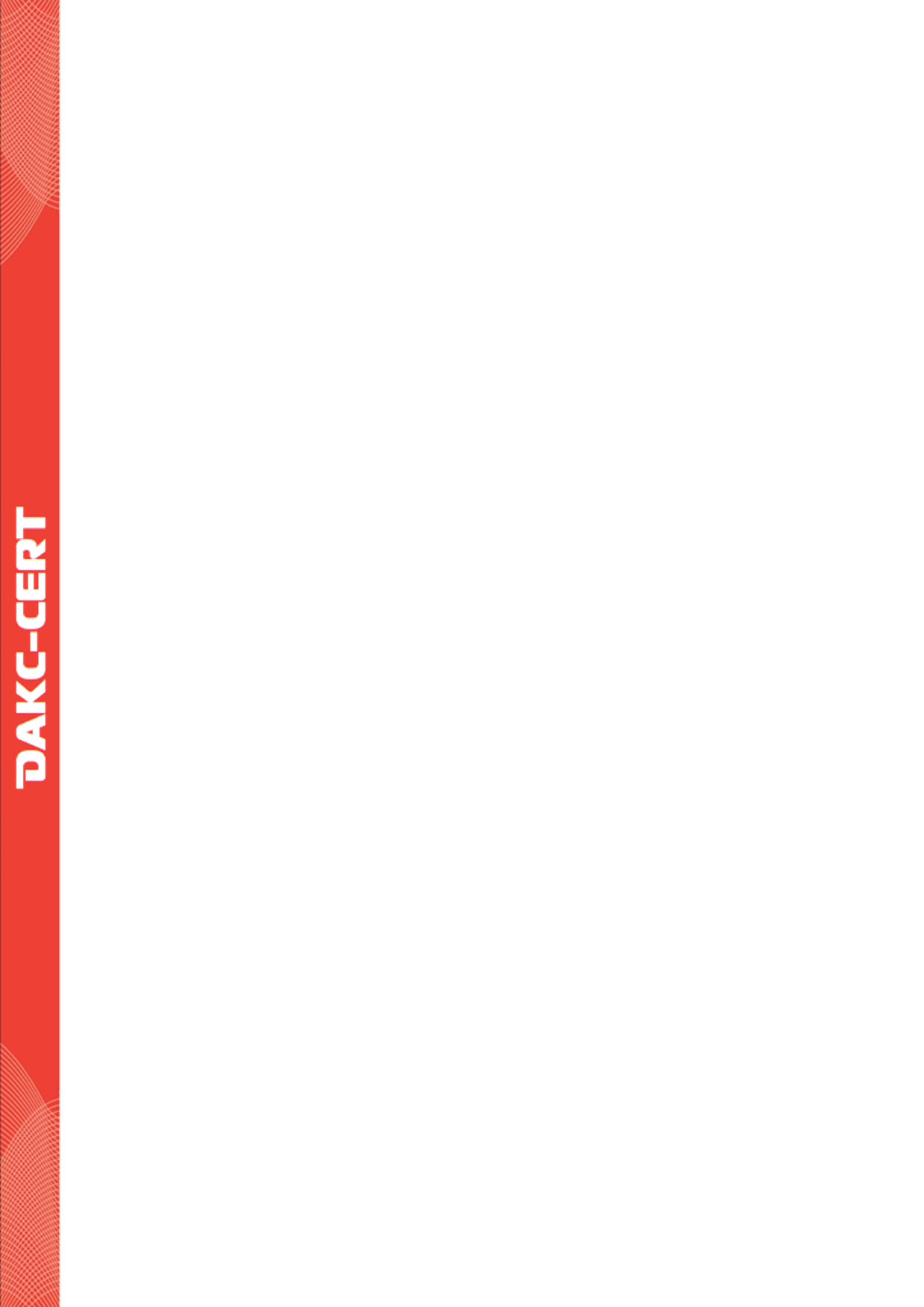 Уважаемые господа, заполните нижеприведенную информацию, которая будет использована для подготовки нашего предложения, по оценке соответствия. Заполнение заявки не означает обязательства использовать наши услуги, никакие счета не будут выставляться. Вся представленная информация, содержащаяся в заявке, будет рассматриваться как конфиденциальная. Заявку необходимо отправить: office@dakc-tek.comИнформация о нашей компании и представляемых нами услугах находится на  http://dakc-tek.comД А Н Н Ы Е   О   К О М П А Н И ИД А Н Н Ы Е   О   К О М П А Н И ИД А Н Н Ы Е   О   К О М П А Н И ИД А Н Н Ы Е   О   К О М П А Н И ИД А Н Н Ы Е   О   К О М П А Н И ИД А Н Н Ы Е   О   К О М П А Н И ИД А Н Н Ы Е   О   К О М П А Н И ИД А Н Н Ы Е   О   К О М П А Н И ИД А Н Н Ы Е   О   К О М П А Н И ИНАИМЕНОВАНИЕ КОМПАНИИ  ЮРИДИЧЕСКИЙАдрес:  Ул.:           Ул.:           Ул.:           Ул.:         Город:      Город:        Индекс:        Индекс:      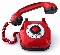   Тел.:         Тел.:         Тел.:         Тел.:         Тел.:                Тел.:                Тел.:                Тел.:              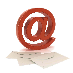   Email:         Email:         Email:         Email:         Email:           Email:           Email:           Email:         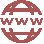   www.        www.        www.        www.        www.        www.        www.        www.      АДРЕС ПРОИЗВОДСТВА:  Ул.:             Ул.:             Ул.:             Ул.:           Город:      Город:        Индекс:        Индекс:      ПРЕДПРИЯТИЕ ИМЕЕТ СОБСТВЕННУЮ ЛАБОРАТОРИЮ:ПРЕДПРИЯТИЕ ИМЕЕТ СОБСТВЕННУЮ ЛАБОРАТОРИЮ:ПРЕДПРИЯТИЕ ИМЕЕТ СОБСТВЕННУЮ ЛАБОРАТОРИЮ:ПРЕДПРИЯТИЕ ИМЕЕТ СОБСТВЕННУЮ ЛАБОРАТОРИЮ:ПРЕДПРИЯТИЕ ИМЕЕТ СОБСТВЕННУЮ ЛАБОРАТОРИЮ:  ДА  ДА  НЕТ  НЕТДОЧЕРНИЕ ПРЕДПРИЯТИЯ/ФИЛИАЛЫ (МЕСТОПОЛОЖЕНИЕ / АДРЕС):ДОЧЕРНИЕ ПРЕДПРИЯТИЯ/ФИЛИАЛЫ (МЕСТОПОЛОЖЕНИЕ / АДРЕС):ДОЧЕРНИЕ ПРЕДПРИЯТИЯ/ФИЛИАЛЫ (МЕСТОПОЛОЖЕНИЕ / АДРЕС):ПРЕДСТАВИТЕЛЬ РУКОВОДСТВА:ПРЕДСТАВИТЕЛЬ РУКОВОДСТВА:ПРЕДСТАВИТЕЛЬ РУКОВОДСТВА:Должность/ Ф.И.О.       /      Должность/ Ф.И.О.       /      Должность/ Ф.И.О.       /      Должность/ Ф.И.О.       /      Должность/ Ф.И.О.       /      Должность/ Ф.И.О.       /      КОНТАКТНОЕ ЛИЦО:КОНТАКТНОЕ ЛИЦО:КОНТАКТНОЕ ЛИЦО:Ф.И.О.      Ф.И.О.      Ф.И.О.      Тел.:       Email:        Тел.:       Email:        Тел.:       Email:        КОНСУЛЬТАНТ:КОНСУЛЬТАНТ:КОНСУЛЬТАНТ:Ф.И.О.      Ф.И.О.      Ф.И.О.      Тел.:       Email:        Тел.:       Email:        Тел.:       Email:        СОТРУДНИКИ (ОБЩЕЕ КОЛ-ВО):СОТРУДНИКИ (ОБЩЕЕ КОЛ-ВО):Производство:Производство:Производство:Производство:Проектирование и разработка:Проектирование и разработка:Техническое обслуживание:Техническое обслуживание:Техническое обслуживание:Техническое обслуживание:Контроль качества:Контроль качества:Администрация:Администрация:Администрация:Администрация:Кол-во сотрудников, работающих в смену:Кол-во сотрудников, работающих в смену:Количество смен:Количество смен:Количество смен:Количество смен:С Т Р О И Т Е Л Ь Н А Я    П Р О Д У К Ц И ЯС Т Р О И Т Е Л Ь Н А Я    П Р О Д У К Ц И ЯС Т Р О И Т Е Л Ь Н А Я    П Р О Д У К Ц И ЯС Т Р О И Т Е Л Ь Н А Я    П Р О Д У К Ц И ЯС Т Р О И Т Е Л Ь Н А Я    П Р О Д У К Ц И ЯС Т Р О И Т Е Л Ь Н А Я    П Р О Д У К Ц И ЯС Т Р О И Т Е Л Ь Н А Я    П Р О Д У К Ц И ЯС Т Р О И Т Е Л Ь Н А Я    П Р О Д У К Ц И ЯС Т Р О И Т Е Л Ь Н А Я    П Р О Д У К Ц И ЯВыберите необходимый стандарт или Правила для вашей продукции из ПЕРЕЧНЯ продукции Строительного Регламента 305/2011 которую можно сертифицировать, скачать: область сертификацииВыберите необходимый стандарт или Правила для вашей продукции из ПЕРЕЧНЯ продукции Строительного Регламента 305/2011 которую можно сертифицировать, скачать: область сертификацииВыберите необходимый стандарт или Правила для вашей продукции из ПЕРЕЧНЯ продукции Строительного Регламента 305/2011 которую можно сертифицировать, скачать: область сертификацииВыберите необходимый стандарт или Правила для вашей продукции из ПЕРЕЧНЯ продукции Строительного Регламента 305/2011 которую можно сертифицировать, скачать: область сертификацииВыберите необходимый стандарт или Правила для вашей продукции из ПЕРЕЧНЯ продукции Строительного Регламента 305/2011 которую можно сертифицировать, скачать: область сертификацииВыберите необходимый стандарт или Правила для вашей продукции из ПЕРЕЧНЯ продукции Строительного Регламента 305/2011 которую можно сертифицировать, скачать: область сертификацииВыберите необходимый стандарт или Правила для вашей продукции из ПЕРЕЧНЯ продукции Строительного Регламента 305/2011 которую можно сертифицировать, скачать: область сертификацииВыберите необходимый стандарт или Правила для вашей продукции из ПЕРЕЧНЯ продукции Строительного Регламента 305/2011 которую можно сертифицировать, скачать: область сертификацииВыберите необходимый стандарт или Правила для вашей продукции из ПЕРЕЧНЯ продукции Строительного Регламента 305/2011 которую можно сертифицировать, скачать: область сертификацииОПИСАНИЕ / НАЗВАНИЕ ПРОДУКТА СОГЛАСНО СТАНДАРТАМ EN: (укажите стандарт(ы) (EN), Европейский оценочный документ (EAD), название продукта)ОПИСАНИЕ / НАЗВАНИЕ ПРОДУКТА СОГЛАСНО СТАНДАРТАМ EN: (укажите стандарт(ы) (EN), Европейский оценочный документ (EAD), название продукта)ОПИСАНИЕ / НАЗВАНИЕ ПРОДУКТА СОГЛАСНО СТАНДАРТАМ EN: (укажите стандарт(ы) (EN), Европейский оценочный документ (EAD), название продукта)ОПИСАНИЕ / НАЗВАНИЕ ПРОДУКТА СОГЛАСНО СТАНДАРТАМ EN: (укажите стандарт(ы) (EN), Европейский оценочный документ (EAD), название продукта)ОПИСАНИЕ / НАЗВАНИЕ ПРОДУКТА СОГЛАСНО СТАНДАРТАМ EN: (укажите стандарт(ы) (EN), Европейский оценочный документ (EAD), название продукта)ОПИСАНИЕ / НАЗВАНИЕ ПРОДУКТА СОГЛАСНО СТАНДАРТАМ EN: (укажите стандарт(ы) (EN), Европейский оценочный документ (EAD), название продукта)ОПИСАНИЕ / НАЗВАНИЕ ПРОДУКТА СОГЛАСНО СТАНДАРТАМ EN: (укажите стандарт(ы) (EN), Европейский оценочный документ (EAD), название продукта)ОПИСАНИЕ / НАЗВАНИЕ ПРОДУКТА СОГЛАСНО СТАНДАРТАМ EN: (укажите стандарт(ы) (EN), Европейский оценочный документ (EAD), название продукта)ОПИСАНИЕ / НАЗВАНИЕ ПРОДУКТА СОГЛАСНО СТАНДАРТАМ EN: (укажите стандарт(ы) (EN), Европейский оценочный документ (EAD), название продукта)  Описание продукции:        Описание продукции:        Описание продукции:        Описание продукции:        Описание продукции:        Описание продукции:        Описание продукции:        Описание продукции:        Описание продукции:      ТИП ИСПЫТАНИЯ	          Проведено    	      Проводится под ответственность вышеуказанного производителя    ТИП ИСПЫТАНИЯ	          Проведено    	      Проводится под ответственность вышеуказанного производителя    ТИП ИСПЫТАНИЯ	          Проведено    	      Проводится под ответственность вышеуказанного производителя    ТИП ИСПЫТАНИЯ	          Проведено    	      Проводится под ответственность вышеуказанного производителя    ТИП ИСПЫТАНИЯ	          Проведено    	      Проводится под ответственность вышеуказанного производителя    ТИП ИСПЫТАНИЯ	          Проведено    	      Проводится под ответственность вышеуказанного производителя    ТИП ИСПЫТАНИЯ	          Проведено    	      Проводится под ответственность вышеуказанного производителя    ТИП ИСПЫТАНИЯ	          Проведено    	      Проводится под ответственность вышеуказанного производителя    ТИП ИСПЫТАНИЯ	          Проведено    	      Проводится под ответственность вышеуказанного производителя    ЛАБОРАТОРИЯ ТИПОВЫХ ИСПЫТАНИЙНаименование адрес: ЛАБОРАТОРИЯ ТИПОВЫХ ИСПЫТАНИЙНаименование адрес: Д О П О Л Н И Т Е Л Ь Н Ы Е   Д А Н Н Ы ЕД О П О Л Н И Т Е Л Ь Н Ы Е   Д А Н Н Ы ЕД О П О Л Н И Т Е Л Ь Н Ы Е   Д А Н Н Ы ЕД О П О Л Н И Т Е Л Ь Н Ы Е   Д А Н Н Ы ЕД О П О Л Н И Т Е Л Ь Н Ы Е   Д А Н Н Ы ЕД О П О Л Н И Т Е Л Ь Н Ы Е   Д А Н Н Ы ЕД О П О Л Н И Т Е Л Ь Н Ы Е   Д А Н Н Ы ЕД О П О Л Н И Т Е Л Ь Н Ы Е   Д А Н Н Ы ЕД О П О Л Н И Т Е Л Ь Н Ы Е   Д А Н Н Ы ЕД О П О Л Н И Т Е Л Ь Н Ы Е   Д А Н Н Ы ЕД О П О Л Н И Т Е Л Ь Н Ы Е   Д А Н Н Ы ЕД О П О Л Н И Т Е Л Ь Н Ы Е   Д А Н Н Ы ЕД О П О Л Н И Т Е Л Ь Н Ы Е   Д А Н Н Ы ЕД О П О Л Н И Т Е Л Ь Н Ы Е   Д А Н Н Ы ЕИМЕЕТЕ ЛИ ВЫ ДРУГИЕ СЕРТИФИКАТЫ СЕ, ВЫДАННЫЕ ДРУГИМ ОРГАНОМ ПО СЕРТИФИКАЦИИ?ИМЕЕТЕ ЛИ ВЫ ДРУГИЕ СЕРТИФИКАТЫ СЕ, ВЫДАННЫЕ ДРУГИМ ОРГАНОМ ПО СЕРТИФИКАЦИИ?ИМЕЕТЕ ЛИ ВЫ ДРУГИЕ СЕРТИФИКАТЫ СЕ, ВЫДАННЫЕ ДРУГИМ ОРГАНОМ ПО СЕРТИФИКАЦИИ?ИМЕЕТЕ ЛИ ВЫ ДРУГИЕ СЕРТИФИКАТЫ СЕ, ВЫДАННЫЕ ДРУГИМ ОРГАНОМ ПО СЕРТИФИКАЦИИ?ИМЕЕТЕ ЛИ ВЫ ДРУГИЕ СЕРТИФИКАТЫ СЕ, ВЫДАННЫЕ ДРУГИМ ОРГАНОМ ПО СЕРТИФИКАЦИИ?ИМЕЕТЕ ЛИ ВЫ ДРУГИЕ СЕРТИФИКАТЫ СЕ, ВЫДАННЫЕ ДРУГИМ ОРГАНОМ ПО СЕРТИФИКАЦИИ?ИМЕЕТЕ ЛИ ВЫ ДРУГИЕ СЕРТИФИКАТЫ СЕ, ВЫДАННЫЕ ДРУГИМ ОРГАНОМ ПО СЕРТИФИКАЦИИ?ИМЕЕТЕ ЛИ ВЫ ДРУГИЕ СЕРТИФИКАТЫ СЕ, ВЫДАННЫЕ ДРУГИМ ОРГАНОМ ПО СЕРТИФИКАЦИИ?  ДА*	            НЕТ  ДА*	            НЕТ  ДА*	            НЕТ  ДА*	            НЕТ  ДА*	            НЕТ  ДА*	            НЕТ* Если да, укажите орган по сертификации и причины, по которым вы хотите его изменить.* Если да, укажите орган по сертификации и причины, по которым вы хотите его изменить.* Если да, укажите орган по сертификации и причины, по которым вы хотите его изменить.* Если да, укажите орган по сертификации и причины, по которым вы хотите его изменить.* Если да, укажите орган по сертификации и причины, по которым вы хотите его изменить.* Если да, укажите орган по сертификации и причины, по которым вы хотите его изменить.* Если да, укажите орган по сертификации и причины, по которым вы хотите его изменить.* Если да, укажите орган по сертификации и причины, по которым вы хотите его изменить.* Если да, укажите орган по сертификации и причины, по которым вы хотите его изменить.* Если да, укажите орган по сертификации и причины, по которым вы хотите его изменить.* Если да, укажите орган по сертификации и причины, по которым вы хотите его изменить.* Если да, укажите орган по сертификации и причины, по которым вы хотите его изменить.* Если да, укажите орган по сертификации и причины, по которым вы хотите его изменить.* Если да, укажите орган по сертификации и причины, по которым вы хотите его изменить.КАКИЕ СТАНДАРТЫ СИСТЕМЫ МЕНЕДЖМЕНТА ВНЕДРЕНЫ НА ВАШЕМ ПРЕДПРИЯТИИ (при наличии)КАКИЕ СТАНДАРТЫ СИСТЕМЫ МЕНЕДЖМЕНТА ВНЕДРЕНЫ НА ВАШЕМ ПРЕДПРИЯТИИ (при наличии)КАКИЕ СТАНДАРТЫ СИСТЕМЫ МЕНЕДЖМЕНТА ВНЕДРЕНЫ НА ВАШЕМ ПРЕДПРИЯТИИ (при наличии)КАКИЕ СТАНДАРТЫ СИСТЕМЫ МЕНЕДЖМЕНТА ВНЕДРЕНЫ НА ВАШЕМ ПРЕДПРИЯТИИ (при наличии)КАКИЕ СТАНДАРТЫ СИСТЕМЫ МЕНЕДЖМЕНТА ВНЕДРЕНЫ НА ВАШЕМ ПРЕДПРИЯТИИ (при наличии)КАКИЕ СТАНДАРТЫ СИСТЕМЫ МЕНЕДЖМЕНТА ВНЕДРЕНЫ НА ВАШЕМ ПРЕДПРИЯТИИ (при наличии)КАКИЕ СТАНДАРТЫ СИСТЕМЫ МЕНЕДЖМЕНТА ВНЕДРЕНЫ НА ВАШЕМ ПРЕДПРИЯТИИ (при наличии)КАКИЕ СТАНДАРТЫ СИСТЕМЫ МЕНЕДЖМЕНТА ВНЕДРЕНЫ НА ВАШЕМ ПРЕДПРИЯТИИ (при наличии) ISO 9001,  ISO 14001,  ISO 45001,        Другой        ISO 9001,  ISO 14001,  ISO 45001,        Другой        ISO 9001,  ISO 14001,  ISO 45001,        Другой        ISO 9001,  ISO 14001,  ISO 45001,        Другой        ISO 9001,  ISO 14001,  ISO 45001,        Другой        ISO 9001,  ISO 14001,  ISO 45001,        Другой       ХОТИТЕ ЛИ ПРОВЕСТИ ПРЕДВАРИТЕЛЬНЫЙ АУДИТ?ХОТИТЕ ЛИ ПРОВЕСТИ ПРЕДВАРИТЕЛЬНЫЙ АУДИТ?ХОТИТЕ ЛИ ПРОВЕСТИ ПРЕДВАРИТЕЛЬНЫЙ АУДИТ?ХОТИТЕ ЛИ ПРОВЕСТИ ПРЕДВАРИТЕЛЬНЫЙ АУДИТ?ХОТИТЕ ЛИ ПРОВЕСТИ ПРЕДВАРИТЕЛЬНЫЙ АУДИТ?ХОТИТЕ ЛИ ПРОВЕСТИ ПРЕДВАРИТЕЛЬНЫЙ АУДИТ?ХОТИТЕ ЛИ ПРОВЕСТИ ПРЕДВАРИТЕЛЬНЫЙ АУДИТ?                      ДА*	                                ДА*	                                ДА*	                                ДА*	                                ДА*	                      НЕТ            НЕТЖЕЛАЕМЫЙ ПЕРИОД АУДИТА (МЕСЯЦ/ГОД):ЖЕЛАЕМЫЙ ПЕРИОД АУДИТА (МЕСЯЦ/ГОД):ЖЕЛАЕМЫЙ ПЕРИОД АУДИТА (МЕСЯЦ/ГОД):ЖЕЛАЕМЫЙ ПЕРИОД АУДИТА (МЕСЯЦ/ГОД):ЖЕЛАЕМЫЙ ПЕРИОД АУДИТА (МЕСЯЦ/ГОД):ЖЕЛАЕМЫЙ ПЕРИОД АУДИТА (МЕСЯЦ/ГОД):ЖЕЛАЕМЫЙ ПЕРИОД АУДИТА (МЕСЯЦ/ГОД):        /              /              /              /              /              /              /      ДРУГАЯ ИНФОРМАЦИЯ - ПРИМЕЧАНИЯДРУГАЯ ИНФОРМАЦИЯ - ПРИМЕЧАНИЯДРУГАЯ ИНФОРМАЦИЯ - ПРИМЕЧАНИЯДРУГАЯ ИНФОРМАЦИЯ - ПРИМЕЧАНИЯДРУГАЯ ИНФОРМАЦИЯ - ПРИМЕЧАНИЯДРУГАЯ ИНФОРМАЦИЯ - ПРИМЕЧАНИЯДРУГАЯ ИНФОРМАЦИЯ - ПРИМЕЧАНИЯДРУГАЯ ИНФОРМАЦИЯ - ПРИМЕЧАНИЯДРУГАЯ ИНФОРМАЦИЯ - ПРИМЕЧАНИЯДРУГАЯ ИНФОРМАЦИЯ - ПРИМЕЧАНИЯДРУГАЯ ИНФОРМАЦИЯ - ПРИМЕЧАНИЯДРУГАЯ ИНФОРМАЦИЯ - ПРИМЕЧАНИЯДРУГАЯ ИНФОРМАЦИЯ - ПРИМЕЧАНИЯДРУГАЯ ИНФОРМАЦИЯ - ПРИМЕЧАНИЯПередаются ли процессы/контроли заводского производственного контроля (FPC) на субподряд? Если да, то какие?Передаются ли процессы/контроли заводского производственного контроля (FPC) на субподряд? Если да, то какие?Передаются ли процессы/контроли заводского производственного контроля (FPC) на субподряд? Если да, то какие?Передаются ли процессы/контроли заводского производственного контроля (FPC) на субподряд? Если да, то какие?Передаются ли процессы/контроли заводского производственного контроля (FPC) на субподряд? Если да, то какие?Передаются ли процессы/контроли заводского производственного контроля (FPC) на субподряд? Если да, то какие?Передаются ли процессы/контроли заводского производственного контроля (FPC) на субподряд? Если да, то какие?Передаются ли процессы/контроли заводского производственного контроля (FPC) на субподряд? Если да, то какие?Передаются ли процессы/контроли заводского производственного контроля (FPC) на субподряд? Если да, то какие?Передаются ли процессы/контроли заводского производственного контроля (FPC) на субподряд? Если да, то какие?Передаются ли процессы/контроли заводского производственного контроля (FPC) на субподряд? Если да, то какие?Передаются ли процессы/контроли заводского производственного контроля (FPC) на субподряд? Если да, то какие?Передаются ли процессы/контроли заводского производственного контроля (FPC) на субподряд? Если да, то какие?Передаются ли процессы/контроли заводского производственного контроля (FPC) на субподряд? Если да, то какие?Укажите правила Европейского Союза, применимые к вашей продукции (при необходимости, через запятую)Укажите правила Европейского Союза, применимые к вашей продукции (при необходимости, через запятую)Укажите правила Европейского Союза, применимые к вашей продукции (при необходимости, через запятую)Укажите правила Европейского Союза, применимые к вашей продукции (при необходимости, через запятую)Укажите правила Европейского Союза, применимые к вашей продукции (при необходимости, через запятую)Укажите правила Европейского Союза, применимые к вашей продукции (при необходимости, через запятую)Укажите правила Европейского Союза, применимые к вашей продукции (при необходимости, через запятую)Укажите правила Европейского Союза, применимые к вашей продукции (при необходимости, через запятую)Укажите правила Европейского Союза, применимые к вашей продукции (при необходимости, через запятую)Укажите правила Европейского Союза, применимые к вашей продукции (при необходимости, через запятую)Укажите правила Европейского Союза, применимые к вашей продукции (при необходимости, через запятую)Укажите правила Европейского Союза, применимые к вашей продукции (при необходимости, через запятую)Укажите правила Европейского Союза, применимые к вашей продукции (при необходимости, через запятую)Укажите правила Европейского Союза, применимые к вашей продукции (при необходимости, через запятую)Я заявляю, что: - Я подтверждаю, что признаю и понимаю общие требования относительно системы сертификации. - Я подаю заявку впервые и только в этот нотифицированный орган сертификации, для продукции указанной выше. - Я знаю правила сертификации этого нотифицированный по орган сертификации в рамках Строительного Регламента 305/2011/EС и соответствующие действующие правила, включая свободный доступ аудиторов нотифицированного органа по сертификации, для целей оценки эффективной деятельности предприятия, которые я полностью принимаю.  - Я обязуюсь представить всю необходимую техническую документацию на продукцию и другую информацию, необходимую для оценки продукции. - Компания имеет все необходимые юридические документы, связанные с ее деятельностью (разрешения/экологические разрешения/устав). Эти документы будут предоставлены сертификационному органу после принятия предложения вместе с руководством Заводского Производственного Контроля (FPC) и перечнем необходимых документов FPC. - Я настоящим даю согласие на обработку моих персональных данных в настоящее время и в будущем, (в соответствии с Законом «О защите персональных данных») для маркетинговых целей. Я имею право получить доступ и скорректировать мои персональные данные и возразить против обработки моих персональных данных в любое время.Я заявляю, что: - Я подтверждаю, что признаю и понимаю общие требования относительно системы сертификации. - Я подаю заявку впервые и только в этот нотифицированный орган сертификации, для продукции указанной выше. - Я знаю правила сертификации этого нотифицированный по орган сертификации в рамках Строительного Регламента 305/2011/EС и соответствующие действующие правила, включая свободный доступ аудиторов нотифицированного органа по сертификации, для целей оценки эффективной деятельности предприятия, которые я полностью принимаю.  - Я обязуюсь представить всю необходимую техническую документацию на продукцию и другую информацию, необходимую для оценки продукции. - Компания имеет все необходимые юридические документы, связанные с ее деятельностью (разрешения/экологические разрешения/устав). Эти документы будут предоставлены сертификационному органу после принятия предложения вместе с руководством Заводского Производственного Контроля (FPC) и перечнем необходимых документов FPC. - Я настоящим даю согласие на обработку моих персональных данных в настоящее время и в будущем, (в соответствии с Законом «О защите персональных данных») для маркетинговых целей. Я имею право получить доступ и скорректировать мои персональные данные и возразить против обработки моих персональных данных в любое время.Я заявляю, что: - Я подтверждаю, что признаю и понимаю общие требования относительно системы сертификации. - Я подаю заявку впервые и только в этот нотифицированный орган сертификации, для продукции указанной выше. - Я знаю правила сертификации этого нотифицированный по орган сертификации в рамках Строительного Регламента 305/2011/EС и соответствующие действующие правила, включая свободный доступ аудиторов нотифицированного органа по сертификации, для целей оценки эффективной деятельности предприятия, которые я полностью принимаю.  - Я обязуюсь представить всю необходимую техническую документацию на продукцию и другую информацию, необходимую для оценки продукции. - Компания имеет все необходимые юридические документы, связанные с ее деятельностью (разрешения/экологические разрешения/устав). Эти документы будут предоставлены сертификационному органу после принятия предложения вместе с руководством Заводского Производственного Контроля (FPC) и перечнем необходимых документов FPC. - Я настоящим даю согласие на обработку моих персональных данных в настоящее время и в будущем, (в соответствии с Законом «О защите персональных данных») для маркетинговых целей. Я имею право получить доступ и скорректировать мои персональные данные и возразить против обработки моих персональных данных в любое время.Я заявляю, что: - Я подтверждаю, что признаю и понимаю общие требования относительно системы сертификации. - Я подаю заявку впервые и только в этот нотифицированный орган сертификации, для продукции указанной выше. - Я знаю правила сертификации этого нотифицированный по орган сертификации в рамках Строительного Регламента 305/2011/EС и соответствующие действующие правила, включая свободный доступ аудиторов нотифицированного органа по сертификации, для целей оценки эффективной деятельности предприятия, которые я полностью принимаю.  - Я обязуюсь представить всю необходимую техническую документацию на продукцию и другую информацию, необходимую для оценки продукции. - Компания имеет все необходимые юридические документы, связанные с ее деятельностью (разрешения/экологические разрешения/устав). Эти документы будут предоставлены сертификационному органу после принятия предложения вместе с руководством Заводского Производственного Контроля (FPC) и перечнем необходимых документов FPC. - Я настоящим даю согласие на обработку моих персональных данных в настоящее время и в будущем, (в соответствии с Законом «О защите персональных данных») для маркетинговых целей. Я имею право получить доступ и скорректировать мои персональные данные и возразить против обработки моих персональных данных в любое время.Я заявляю, что: - Я подтверждаю, что признаю и понимаю общие требования относительно системы сертификации. - Я подаю заявку впервые и только в этот нотифицированный орган сертификации, для продукции указанной выше. - Я знаю правила сертификации этого нотифицированный по орган сертификации в рамках Строительного Регламента 305/2011/EС и соответствующие действующие правила, включая свободный доступ аудиторов нотифицированного органа по сертификации, для целей оценки эффективной деятельности предприятия, которые я полностью принимаю.  - Я обязуюсь представить всю необходимую техническую документацию на продукцию и другую информацию, необходимую для оценки продукции. - Компания имеет все необходимые юридические документы, связанные с ее деятельностью (разрешения/экологические разрешения/устав). Эти документы будут предоставлены сертификационному органу после принятия предложения вместе с руководством Заводского Производственного Контроля (FPC) и перечнем необходимых документов FPC. - Я настоящим даю согласие на обработку моих персональных данных в настоящее время и в будущем, (в соответствии с Законом «О защите персональных данных») для маркетинговых целей. Я имею право получить доступ и скорректировать мои персональные данные и возразить против обработки моих персональных данных в любое время.Я заявляю, что: - Я подтверждаю, что признаю и понимаю общие требования относительно системы сертификации. - Я подаю заявку впервые и только в этот нотифицированный орган сертификации, для продукции указанной выше. - Я знаю правила сертификации этого нотифицированный по орган сертификации в рамках Строительного Регламента 305/2011/EС и соответствующие действующие правила, включая свободный доступ аудиторов нотифицированного органа по сертификации, для целей оценки эффективной деятельности предприятия, которые я полностью принимаю.  - Я обязуюсь представить всю необходимую техническую документацию на продукцию и другую информацию, необходимую для оценки продукции. - Компания имеет все необходимые юридические документы, связанные с ее деятельностью (разрешения/экологические разрешения/устав). Эти документы будут предоставлены сертификационному органу после принятия предложения вместе с руководством Заводского Производственного Контроля (FPC) и перечнем необходимых документов FPC. - Я настоящим даю согласие на обработку моих персональных данных в настоящее время и в будущем, (в соответствии с Законом «О защите персональных данных») для маркетинговых целей. Я имею право получить доступ и скорректировать мои персональные данные и возразить против обработки моих персональных данных в любое время.Я заявляю, что: - Я подтверждаю, что признаю и понимаю общие требования относительно системы сертификации. - Я подаю заявку впервые и только в этот нотифицированный орган сертификации, для продукции указанной выше. - Я знаю правила сертификации этого нотифицированный по орган сертификации в рамках Строительного Регламента 305/2011/EС и соответствующие действующие правила, включая свободный доступ аудиторов нотифицированного органа по сертификации, для целей оценки эффективной деятельности предприятия, которые я полностью принимаю.  - Я обязуюсь представить всю необходимую техническую документацию на продукцию и другую информацию, необходимую для оценки продукции. - Компания имеет все необходимые юридические документы, связанные с ее деятельностью (разрешения/экологические разрешения/устав). Эти документы будут предоставлены сертификационному органу после принятия предложения вместе с руководством Заводского Производственного Контроля (FPC) и перечнем необходимых документов FPC. - Я настоящим даю согласие на обработку моих персональных данных в настоящее время и в будущем, (в соответствии с Законом «О защите персональных данных») для маркетинговых целей. Я имею право получить доступ и скорректировать мои персональные данные и возразить против обработки моих персональных данных в любое время.Я заявляю, что: - Я подтверждаю, что признаю и понимаю общие требования относительно системы сертификации. - Я подаю заявку впервые и только в этот нотифицированный орган сертификации, для продукции указанной выше. - Я знаю правила сертификации этого нотифицированный по орган сертификации в рамках Строительного Регламента 305/2011/EС и соответствующие действующие правила, включая свободный доступ аудиторов нотифицированного органа по сертификации, для целей оценки эффективной деятельности предприятия, которые я полностью принимаю.  - Я обязуюсь представить всю необходимую техническую документацию на продукцию и другую информацию, необходимую для оценки продукции. - Компания имеет все необходимые юридические документы, связанные с ее деятельностью (разрешения/экологические разрешения/устав). Эти документы будут предоставлены сертификационному органу после принятия предложения вместе с руководством Заводского Производственного Контроля (FPC) и перечнем необходимых документов FPC. - Я настоящим даю согласие на обработку моих персональных данных в настоящее время и в будущем, (в соответствии с Законом «О защите персональных данных») для маркетинговых целей. Я имею право получить доступ и скорректировать мои персональные данные и возразить против обработки моих персональных данных в любое время.Я заявляю, что: - Я подтверждаю, что признаю и понимаю общие требования относительно системы сертификации. - Я подаю заявку впервые и только в этот нотифицированный орган сертификации, для продукции указанной выше. - Я знаю правила сертификации этого нотифицированный по орган сертификации в рамках Строительного Регламента 305/2011/EС и соответствующие действующие правила, включая свободный доступ аудиторов нотифицированного органа по сертификации, для целей оценки эффективной деятельности предприятия, которые я полностью принимаю.  - Я обязуюсь представить всю необходимую техническую документацию на продукцию и другую информацию, необходимую для оценки продукции. - Компания имеет все необходимые юридические документы, связанные с ее деятельностью (разрешения/экологические разрешения/устав). Эти документы будут предоставлены сертификационному органу после принятия предложения вместе с руководством Заводского Производственного Контроля (FPC) и перечнем необходимых документов FPC. - Я настоящим даю согласие на обработку моих персональных данных в настоящее время и в будущем, (в соответствии с Законом «О защите персональных данных») для маркетинговых целей. Я имею право получить доступ и скорректировать мои персональные данные и возразить против обработки моих персональных данных в любое время.Я заявляю, что: - Я подтверждаю, что признаю и понимаю общие требования относительно системы сертификации. - Я подаю заявку впервые и только в этот нотифицированный орган сертификации, для продукции указанной выше. - Я знаю правила сертификации этого нотифицированный по орган сертификации в рамках Строительного Регламента 305/2011/EС и соответствующие действующие правила, включая свободный доступ аудиторов нотифицированного органа по сертификации, для целей оценки эффективной деятельности предприятия, которые я полностью принимаю.  - Я обязуюсь представить всю необходимую техническую документацию на продукцию и другую информацию, необходимую для оценки продукции. - Компания имеет все необходимые юридические документы, связанные с ее деятельностью (разрешения/экологические разрешения/устав). Эти документы будут предоставлены сертификационному органу после принятия предложения вместе с руководством Заводского Производственного Контроля (FPC) и перечнем необходимых документов FPC. - Я настоящим даю согласие на обработку моих персональных данных в настоящее время и в будущем, (в соответствии с Законом «О защите персональных данных») для маркетинговых целей. Я имею право получить доступ и скорректировать мои персональные данные и возразить против обработки моих персональных данных в любое время.Я заявляю, что: - Я подтверждаю, что признаю и понимаю общие требования относительно системы сертификации. - Я подаю заявку впервые и только в этот нотифицированный орган сертификации, для продукции указанной выше. - Я знаю правила сертификации этого нотифицированный по орган сертификации в рамках Строительного Регламента 305/2011/EС и соответствующие действующие правила, включая свободный доступ аудиторов нотифицированного органа по сертификации, для целей оценки эффективной деятельности предприятия, которые я полностью принимаю.  - Я обязуюсь представить всю необходимую техническую документацию на продукцию и другую информацию, необходимую для оценки продукции. - Компания имеет все необходимые юридические документы, связанные с ее деятельностью (разрешения/экологические разрешения/устав). Эти документы будут предоставлены сертификационному органу после принятия предложения вместе с руководством Заводского Производственного Контроля (FPC) и перечнем необходимых документов FPC. - Я настоящим даю согласие на обработку моих персональных данных в настоящее время и в будущем, (в соответствии с Законом «О защите персональных данных») для маркетинговых целей. Я имею право получить доступ и скорректировать мои персональные данные и возразить против обработки моих персональных данных в любое время.Я заявляю, что: - Я подтверждаю, что признаю и понимаю общие требования относительно системы сертификации. - Я подаю заявку впервые и только в этот нотифицированный орган сертификации, для продукции указанной выше. - Я знаю правила сертификации этого нотифицированный по орган сертификации в рамках Строительного Регламента 305/2011/EС и соответствующие действующие правила, включая свободный доступ аудиторов нотифицированного органа по сертификации, для целей оценки эффективной деятельности предприятия, которые я полностью принимаю.  - Я обязуюсь представить всю необходимую техническую документацию на продукцию и другую информацию, необходимую для оценки продукции. - Компания имеет все необходимые юридические документы, связанные с ее деятельностью (разрешения/экологические разрешения/устав). Эти документы будут предоставлены сертификационному органу после принятия предложения вместе с руководством Заводского Производственного Контроля (FPC) и перечнем необходимых документов FPC. - Я настоящим даю согласие на обработку моих персональных данных в настоящее время и в будущем, (в соответствии с Законом «О защите персональных данных») для маркетинговых целей. Я имею право получить доступ и скорректировать мои персональные данные и возразить против обработки моих персональных данных в любое время.Я заявляю, что: - Я подтверждаю, что признаю и понимаю общие требования относительно системы сертификации. - Я подаю заявку впервые и только в этот нотифицированный орган сертификации, для продукции указанной выше. - Я знаю правила сертификации этого нотифицированный по орган сертификации в рамках Строительного Регламента 305/2011/EС и соответствующие действующие правила, включая свободный доступ аудиторов нотифицированного органа по сертификации, для целей оценки эффективной деятельности предприятия, которые я полностью принимаю.  - Я обязуюсь представить всю необходимую техническую документацию на продукцию и другую информацию, необходимую для оценки продукции. - Компания имеет все необходимые юридические документы, связанные с ее деятельностью (разрешения/экологические разрешения/устав). Эти документы будут предоставлены сертификационному органу после принятия предложения вместе с руководством Заводского Производственного Контроля (FPC) и перечнем необходимых документов FPC. - Я настоящим даю согласие на обработку моих персональных данных в настоящее время и в будущем, (в соответствии с Законом «О защите персональных данных») для маркетинговых целей. Я имею право получить доступ и скорректировать мои персональные данные и возразить против обработки моих персональных данных в любое время.Я заявляю, что: - Я подтверждаю, что признаю и понимаю общие требования относительно системы сертификации. - Я подаю заявку впервые и только в этот нотифицированный орган сертификации, для продукции указанной выше. - Я знаю правила сертификации этого нотифицированный по орган сертификации в рамках Строительного Регламента 305/2011/EС и соответствующие действующие правила, включая свободный доступ аудиторов нотифицированного органа по сертификации, для целей оценки эффективной деятельности предприятия, которые я полностью принимаю.  - Я обязуюсь представить всю необходимую техническую документацию на продукцию и другую информацию, необходимую для оценки продукции. - Компания имеет все необходимые юридические документы, связанные с ее деятельностью (разрешения/экологические разрешения/устав). Эти документы будут предоставлены сертификационному органу после принятия предложения вместе с руководством Заводского Производственного Контроля (FPC) и перечнем необходимых документов FPC. - Я настоящим даю согласие на обработку моих персональных данных в настоящее время и в будущем, (в соответствии с Законом «О защите персональных данных») для маркетинговых целей. Я имею право получить доступ и скорректировать мои персональные данные и возразить против обработки моих персональных данных в любое время.Дата      Дата       Город       Город       Город      Подпись, печатьПодпись, печатьПодпись, печатьПодпись, печатьПодпись, печатьПодпись, печатьПодпись, печатьПодпись, печатьПодпись, печатьДополнительная информация по Извести для EN 459-1(количество произведено по типу – категории продукта / год)Дополнительная информация по Извести для EN 459-1(количество произведено по типу – категории продукта / год)Дополнительная информация по Извести для EN 459-1(количество произведено по типу – категории продукта / год)Дополнительная информация по Извести для EN 459-1(количество произведено по типу – категории продукта / год)Дополнительная информация по Извести для EN 459-1(количество произведено по типу – категории продукта / год)Дополнительная информация по Извести для EN 459-1(количество произведено по типу – категории продукта / год)Дополнительная информация по Извести для EN 459-1(количество произведено по типу – категории продукта / год)Дополнительная информация по Извести для EN 459-1(количество произведено по типу – категории продукта / год)Дополнительная информация по Извести для EN 459-1(количество произведено по типу – категории продукта / год)Дополнительная информация по Извести для EN 459-1(количество произведено по типу – категории продукта / год)Дополнительная информация по Извести для EN 459-1(количество произведено по типу – категории продукта / год)Дополнительная информация по Извести для EN 459-1(количество произведено по типу – категории продукта / год)Дополнительная информация по Извести для EN 459-1(количество произведено по типу – категории продукта / год)Дополнительная информация по Извести для EN 459-1(количество произведено по типу – категории продукта / год)Воздушная ИзвестьВоздушная ИзвестьВоздушная ИзвестьВоздушная ИзвестьВоздушная ИзвестьВоздушная ИзвестьВоздушная ИзвестьВоздушная ИзвестьВоздушная ИзвестьВоздушная ИзвестьВоздушная ИзвестьВоздушная ИзвестьВоздушная ИзвестьВоздушная ИзвестьКальциевая известь CLКальциевая известь CLКальциевая известь CLКальциевая известь CLКальциевая известь CLКальциевая известь CLКальциевая известь CLКальциевая известь CLКальциевая известь CLДоломитная известь DLДоломитная известь DLДоломитная известь DLДоломитная известь DLДоломитная известь DLНегашеная известь       tnВодяная известьВодяная известьВодяная известьВодяная известьВодяная известьВодяная известьВодяная известьВодяная известьНегашеная известь       tnНегашеная известь       tnУвлажненная известь       tnУвлажненная известь       tnПолу-увлажненная известь       tnНегашеная известь       tnПорошок       tnПорошок       tnИзвестковая шпаклевка       tnИзвестковая шпаклевка       tnИзвестковая шпаклевка       tnПаста или молоко извести       tnПаста или молоко извести       tnПаста или молоко извести       tnНегашеная известь       tnНегашеная известь       tnУвлажненная известь       tnУвлажненная известь       tnПолу-увлажненная известь       tnИзвесть с гидравлическими свойствамиИзвесть с гидравлическими свойствамиИзвесть с гидравлическими свойствамиИзвесть с гидравлическими свойствамиИзвесть с гидравлическими свойствамиИзвесть с гидравлическими свойствамиИзвесть с гидравлическими свойствамиИзвесть с гидравлическими свойствамиИзвесть с гидравлическими свойствамиИзвесть с гидравлическими свойствамиИзвесть с гидравлическими свойствамиИзвесть с гидравлическими свойствамиИзвесть с гидравлическими свойствамиИзвесть с гидравлическими свойствамиНатуральная гидравлическая известь       tnНатуральная гидравлическая известь       tnНатуральная гидравлическая известь       tnНатуральная гидравлическая известь       tnРецептурная известь       tnРецептурная известь       tnРецептурная известь       tnРецептурная известь       tnРецептурная известь       tnРецептурная известь       tnГидравлическая известь       tnГидравлическая известь       tnГидравлическая известь       tnГидравлическая известь       tn